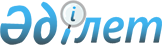 О признании утратившим силу Указа Президента Республики Казахстан от 5 марта 1993 года N 1150Указ Президента Республики Казахстан от 4 июля 2001 года N 646

      В соответствии с Законом Республики Казахстан от 2 декабря 1999 года Z990490_  "О физической культуре и спорте" постановляю:     1. Признать утратившим силу Указ Президента Республики Казахстан от 5 марта 1993 года N 1150  U931150_  "О Национальном олимпийском комитете Республики Казахстан" (САПП Республики Казахстан, 1993 г., N 8, ст. 90).     2. Настоящий Указ вступает в силу со дня подписания.     Президент     Республики Казахстан      (Специалисты: Умбетова А.М.,              Пучкова О.Я)     
					© 2012. РГП на ПХВ «Институт законодательства и правовой информации Республики Казахстан» Министерства юстиции Республики Казахстан
				